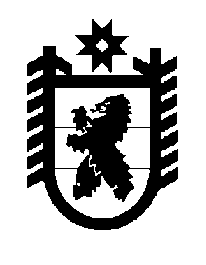 Российская Федерация Республика Карелия    ПРАВИТЕЛЬСТВО РЕСПУБЛИКИ КАРЕЛИЯРАСПОРЯЖЕНИЕот  17 октября 2016 года № 804р-Пг. Петрозаводск В целях реализации Закона Республики Карелия от 26 июня 2015 года 
№ 1908-ЗРК «О перераспределении полномочий между органами местного самоуправления муниципальных образований в Республике Карелия и органами государственной власти Республики Карелия», в соответствии с частью 11 статьи 154 Федерального закона от 22 августа 2004 года 
№ 122-ФЗ «О внесении изменений в законодательные акты Российской Федерации и признании утратившими силу некоторых законодательных актов Российской Федерации в связи с принятием федеральных законов 
«О внесении изменений и дополнений в Федеральный закон «Об общих принципах организации законодательных (представительных) и исполни-тельных органов государственной власти субъектов Российской Федерации» и «Об общих принципах организации местного самоуправления в Российской Федерации», учитывая решение Совета Сегежского городского поселения от 25 августа 2016 года № 182 «О передаче в государственную собственность Республики Карелия земельных участков, находящихся в собственности муниципального образования «Сегежское городское поселение»:1. Утвердить прилагаемый перечень имущества, передаваемого из муниципальной собственности муниципального образования «Сегежское городское поселение» в государственную собственность Республики Карелия. 2. Государственному комитету Республики Карелия по управлению       государственным имуществом и организации закупок совместно с               администрацией Сегежского городского поселения обеспечить подписание передаточного акта.3. Право собственности Республики Карелия на указанное в пункте 1 настоящего распоряжения имущество возникает с момента подписания передаточного акта.           Глава Республики Карелия                                                                  А.П. Худилайнен   Утвержден распоряжениемПравительства Республики Карелияот 17 октября 2016 года № 804р-ППЕРЕЧЕНЬ имущества, передаваемого из муниципальной собственности муниципального образования «Сегежское городское поселение» в государственную собственность Республики Карелия___________№ п/пНаименование имуществаАдрес местонахождения имуществаИндивидуализирующие характеристики имущества1.Земельный участокг. Сегежа, ул. Лейгубскаяплощадь 56 кв. м, кадастровый номер 10:06:0011801:1092.Земельный участокг. Сегежа, ул. Лейгубскаяплощадь 78 кв. м, кадастровый номер 10:06:0011801:108